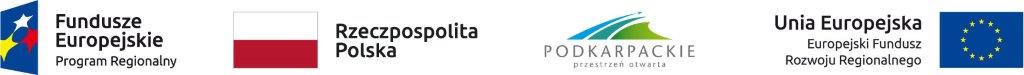 22/11/2017    S224    - - Dostawy - Ogłoszenie o zamówieniu - Procedura otwarta  I.II.III.IV.VI.Polska-Brzozów: Urządzenia wentylacyjne2017/S 224-465490Ogłoszenie o zamówieniuDostawyDyrektywa 2014/24/UESekcja I: Instytucja zamawiającaI.1)Nazwa i adresySzpital Specjalistyczny w Brzozowie Podkarpacki Ośrodek Onkologiczny im. Ks. B. Markiewicza
ul. Ks. J. Bielawskiego 18
Brzozów
36-200
Polska
Osoba do kontaktów: Danuta Niewiadomska
E-mail: danuta.niewiadomska@szpital-brzozow.pl
Kod NUTS: PL821Adresy internetowe:Główny adres: www.szpital-brzozow.plI.2)Wspólne zamówienieI.3)KomunikacjaDostęp do dokumentów zamówienia jest ograniczony. Więcej informacji można uzyskać pod adresem: www.szpital-brzozow.plWięcej informacji można uzyskać pod adresem podanym powyżejOferty lub wnioski o dopuszczenie do udziału w postępowaniu należy przesyłać na adres podany powyżejI.4)Rodzaj instytucji zamawiającejPodmiot prawa publicznegoI.5)Główny przedmiot działalnościZdrowieSekcja II: PrzedmiotII.1)Wielkość lub zakres zamówieniaII.1.1)Nazwa:Dostawa central wentylacyjnych.Numer referencyjny: SZSPOO.SZPiGM.3820.92.2017II.1.2)Główny kod CPV42520000II.1.3)Rodzaj zamówieniaDostawyII.1.4)Krótki opis:Przedmiotem przetargu/zamówienia jest dostawa, montaż i uruchomienie central wentylacyjnych, a w tym:1. Centrala nawiewno-wywiewna z nagrzewnicą wtórną, nawiew 1050 m3/h, wywiew 950m3/h – szt 12. Centrala nawiewno-wywiewna z nagrzewnicą wtórną, nawiew 4480 m3/h, wywiew 3870 m3/h – szt 13. Strop laminarny z filtrem absolutnym klasy H14 – szt 14. Agregat wody lodowej 50-55 kW – szt 15. Elektryczny, rezystacyjny nawilżacz parowy, wydajność 10 kg/h – szt 16. Elektryczny, rezystacyjny nawilżacz parowy, wydajność 50 kg/h – szt 1Szczegółowy opis wymagań w stosunku do przedmiotu zamówienia zawiera załącznik nr 1 do specyfikacji istotnych warunków zamówienia.II.1.5)Szacunkowa całkowita wartośćII.1.6)Informacje o częściachTo zamówienie podzielone jest na części: nieII.2)OpisII.2.1)Nazwa:II.2.2)Dodatkowy kod lub kody CPVII.2.3)Miejsce świadczenia usługKod NUTS: PL821Główne miejsce lub lokalizacja realizacji: Szpital Specjalistyczny w Brzozowie Podkarpacki Ośrodek Onkologiczny 36-200 Brzozów, ul. Ks. J. Bielawskiego 12.II.2.4)Opis zamówienia:Przedmiotem przetargu/zamówienia jest dostawa, montaż i uruchomienie central wentylacyjnych, a w tym:1. Centrala nawiewno-wywiewna z nagrzewnicą wtórną, nawiew 1050 m3/h, wywiew 950m3/h – szt 12. Centrala nawiewno-wywiewna z nagrzewnicą wtórną, nawiew 4480 m3/h, wywiew 3870 m3/h – szt 13. Strop laminarny z filtrem absolutnym klasy H14 – szt 14. Agregat wody lodowej 50-55 kW – szt 15. Elektryczny, rezystacyjny nawilżacz parowy, wydajność 10 kg/h – szt 16. Elektryczny, rezystacyjny nawilżacz parowy, wydajność 50 kg/h – szt 1Szczegółowy opis wymagań w stosunku do przedmiotu zamówienia zawiera załącznik nr 1 do specyfikacji istotnych warunków zamówienia.II.2.5)Kryteria udzielenia zamówieniaKryteria określone poniżejKryterium jakości - Nazwa: Termin gwarancji / Waga: 40Cena - Waga: 60II.2.6)Szacunkowa wartośćII.2.7)Okres obowiązywania zamówienia, umowy ramowej lub dynamicznego systemu zakupówKoniec: 15/03/2018Niniejsze zamówienie podlega wznowieniu: nieII.2.10)Informacje o ofertach wariantowychDopuszcza się składanie ofert wariantowych: nieII.2.11)Informacje o opcjachOpcje: nieII.2.12)Informacje na temat katalogów elektronicznychII.2.13)Informacje o funduszach Unii EuropejskiejZamówienie dotyczy projektu/programu finansowanego ze środków Unii Europejskiej: takNumer identyfikacyjny projektu: RPPK.06.02.01-18-0013/17-00.II.2.14)Informacje dodatkoweSekcja III: Informacje o charakterze prawnym, ekonomicznym, finansowym i technicznymIII.1)Warunki udziałuIII.1.1)Zdolność do prowadzenia działalności zawodowej, w tym wymogi związane z wpisem do rejestru zawodowego lub handlowegoWykaz i krótki opis warunków: Zamawiający nie stawia w tym zakresie żadnych wymagań, których spełnienie Wykonawca zobowiązany jest wykazać.III.1.2)Sytuacja ekonomiczna i finansowaWykaz i krótki opis kryteriów kwalifikacji: Zamawiający nie stawia w tym zakresie żadnych wymagań, których spełnienie Wykonawca zobowiązany jest wykazać.III.1.3)Zdolność techniczna i kwalifikacje zawodoweWykaz i krótki opis kryteriów kwalifikacji: Zamawiający nie stawia w tym zakresie żadnych wymagań, których spełnienie Wykonawca zobowiązany jest wykazać.III.1.5)Informacje o zamówieniach zastrzeżonychIII.2)Warunki dotyczące zamówieniaIII.2.2)Warunki realizacji umowy:Wymagany termin realizacji zamówienia:— dostawa: do 28.2.2018 r.— instalacja i przeszkolenie personelu: do 15.3.2018 r.III.2.3)Informacje na temat pracowników odpowiedzialnych za wykonanie zamówieniaSekcja IV: ProceduraIV.1)OpisIV.1.1)Rodzaj proceduryProcedura otwartaIV.1.3)Informacje na temat umowy ramowej lub dynamicznego systemu zakupówIV.1.4)Zmniejszenie liczby rozwiązań lub ofert podczas negocjacji lub dialoguIV.1.6)Informacje na temat aukcji elektronicznejIV.1.8)Informacje na temat Porozumienia w sprawie zamówień rządowych (GPA)Zamówienie jest objęte Porozumieniem w sprawie zamówień rządowych: nieIV.2)Informacje administracyjneIV.2.1)Poprzednia publikacja dotycząca przedmiotowego postępowaniaIV.2.2)Termin składania ofert lub wniosków o dopuszczenie do udziałuData: 02/01/2018Czas lokalny: 10:00IV.2.3)Szacunkowa data wysłania zaproszeń do składania ofert lub do udziału wybranym kandydatomIV.2.4)Języki, w których można sporządzać oferty lub wnioski o dopuszczenie do udziału:PolskiIV.2.6)Minimalny okres, w którym oferent będzie związany ofertąOkres w miesiącach: 2 (od ustalonej daty składania ofert)IV.2.7)Warunki otwarcia ofertData: 02/01/2018Czas lokalny: 10:30Miejsce: Szpital Specjalistyczny w Brzozowie, Podkarpacki Ośrodek Onkologicznyim. Ks. B. Markiewicza, ul. Ks. J. Bielawskiego 18, budynek administracji, świetlica-pok. nr 1.Sekcja VI: Informacje uzupełniająceVI.1)Informacje o powtarzającym się charakterze zamówieniaJest to zamówienie o charakterze powtarzającym się: nieVI.2)Informacje na temat procesów elektronicznychVI.3)Informacje dodatkowe:Postępowanie prowadzone jest w trybie przetargu nieograniczonego na podstawie art. 39 ustawy Prawo zamówień publicznych.Postępowanie prowadzone będzie z zastosowaniem art. 24 aa ustawy Prawo zamówień publicznych.Specyfikacja istotnych warunków zamówienia zamieszczona będzie na stronie internetowej zamawiającego: www.szpital-brzozow.plNie dopuszcza się składania ofert wariantowych.Zamawiający nie stawia żadnych wymagań w zakresie warunków udziału w postępowaniu.Z postępowania o udzielenie zamówienia wykluczony zostanie Wykonawca, w stosunku do którego zachodzi którakolwiek z okoliczności, o których mowa w art. 24 ust. 1 pkt 12-23 i ust. 5 pkt 1 w związku z art. 24 ust. 7 Ustawy.Oświadczenia i dokumenty potwierdzające brak podstaw wykluczenia:1.Aktualne na dzień składania ofert oświadczenie składane na formularzu Jednolitego Europejskiego Dokumentu Zamówienia (JEDZ), zgodnie z wzorem stanowiącym załącznik nr 3 do SIWZ.2.Oświadczenie o przynależności lub braku przynależności do grupy kapitałowej (w rozumieniu ustawy z dnia 16.2.2007 r. o ochronie konkurencji i konsumentów) – wzór stanowi załącznik nr 4 do specyfikacji istotnych warunków zamówienia.3.Informacji z Krajowego Rejestru Karnego w zakresie określonym w art. 24 ust. 1 pkt. 13, 14 i 21 ustawy, wystawionej nie wcześniej niż 6 miesięcy przed upływem terminu składania ofert albo wniosków o dopuszczenie do udziału w postępowaniu.4.Odpisu z właściwego rejestru lub z centralnej ewidencji i informacji o działalności gospodarczej, jeżeli odrębne przepisy wymagają wpisu do rejestru lub ewidencji, w celu potwierdzenia braku podstaw wykluczenia na podstawie art. 24 ust. 5 pkt. 1 ustawy.5.Oświadczenie o braku orzeczenia wobec wykonawcy środka zapobiegawczego- wzór stanowi załącznik nr 6 do SIWZ.6.Oświadczenie o wydaniu/nie wydaniu wobec wykonawcy prawomocnego wyroku sądu lub ostatecznej decyzji administracyjnej o zaleganiu z uiszczaniem podatków, opłat lub składek na ubezpieczenie społeczne lub zdrowotne- wzór stanowi załącznik nr 7 do specyfikacji istotnych warunków zamówienia.Od wykonawców składających ofertę w niniejszym postępowaniu zamawiający wymaga złożenia wadium w wysokości 4 000 PLN (słownie: cztery tysiące złotych)Zamawiający nie zamierza zawrzeć umowy ramowej.Zamawiający nie zamierza ustanowić dynamicznego systemu zakupów.Zamawiający nie przewiduje wyboru oferty najkorzystniejszej z zastosowaniem aukcji elektronicznej.Zamawiający nie przewiduje udzielania zamówień uzupełniających.VI.4)Procedury odwoławczeVI.4.1)Organ odpowiedzialny za procedury odwoławczeUrząd Zamówień Publicznych
ul. Postępu 17A
Warszawa
02-676
PolskaVI.4.2)Organ odpowiedzialny za procedury mediacyjneUrząd Zamówień Publicznych
ul. Postępu 17a
Warszawa
02-676
PolskaVI.4.3)Składanie odwołańDokładne informacje na temat terminów składania odwołań: Dokładne informacje na temat składania odwołań określone są w art. 182 ustawy Prawo zamówień publicznych.VI.4.4)Źródło, gdzie można uzyskać informacje na temat składania odwołańUrząd Zamówień Publicznych
ul. Postępu 17A
Warszawa
02-676
PolskaVI.5)Data wysłania niniejszego ogłoszenia:20/11/2017